Colegio Beato Carlos Manuel RodríguezDepartamento de HistoriaHoja de Evaluación Estaciones Estudiantiles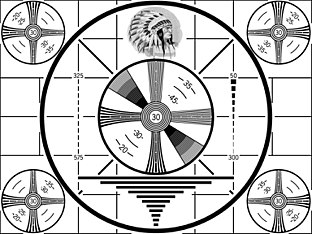 Programa de T.V.: _________________________________________________________Participantes: ______________________________________________________________________________________________________________________________________________________________________________________________________________________OBSERVACIONES: __________________________________________________________________________________________________________________________________________________________________________________________________________________________________________
____________________________________________________________________________________________________________________________________________________________CriteriosExcelente 10- 9 Bueno     8-7Satis-factorio 5-6Deficiente 4-0Tema: El tema aparece escrito en la estación.Instrucciones: Sigue las instrucciones del trabajo. (medidas, utiliza su espacio, puede variar de acuerdo al rpograma). Contenido: Saben de qué se trata su programa de televisión, protagonistas, horario, años de presentación.Decoración: Decoración completa, es vistosa, logra captar a la audiencia sin salirse del tema. (visuales)Organización: Los estudiantes distribuirán los roles del grupo. Utilería e instrumentos alusivos al programa que han seleccionado de manera que llame la atención.Vestuario: Representan el vestuario adecuadamente.Folleto Informativo: El folleto debe tener información del contexto histórico.Puntualidad: Los estudiantes están presentes y listos en su estación a las 6:00 p.m. Nitidez: Todo listo a las 6:00 p.m. nadie montando, todo organizado y en orden. Limpieza del área: Los estudiantes removieron su estación dejando el área recogida y libre de basura. Luego de las 9:00 p.m.Total: _____/ 100